2021-2022 EĞİTİM ÖĞRETİM YILI TURKCEDERSİ.NET ORTAOKULU 8.SINIF 2.DÖNEM 1.YAZILI YOKLAMA SORULARIDIR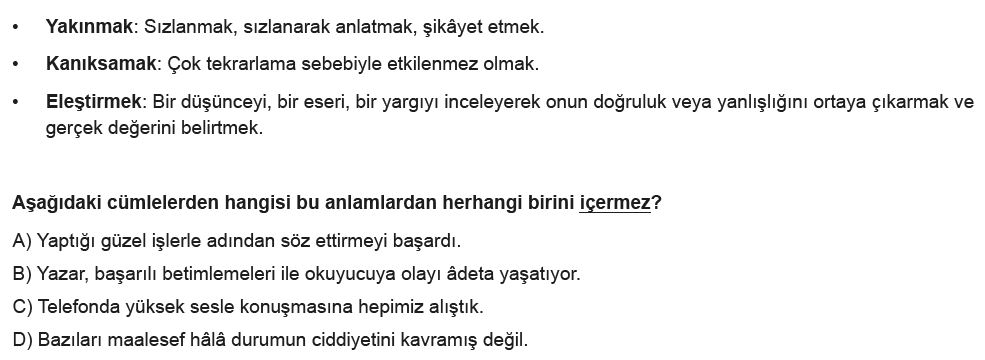 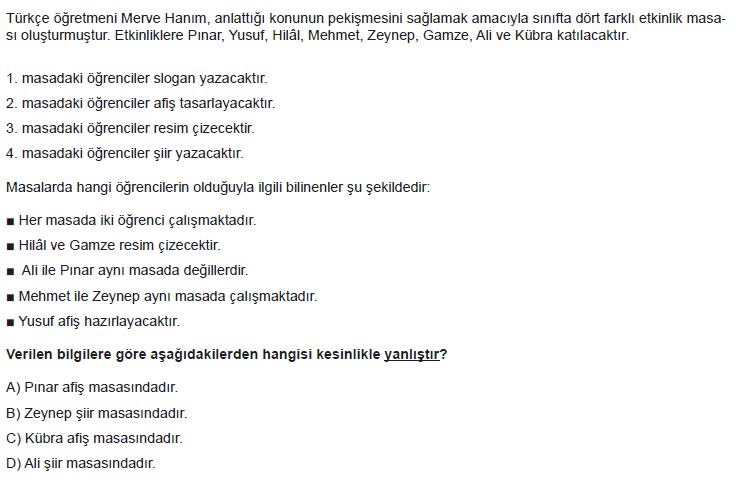 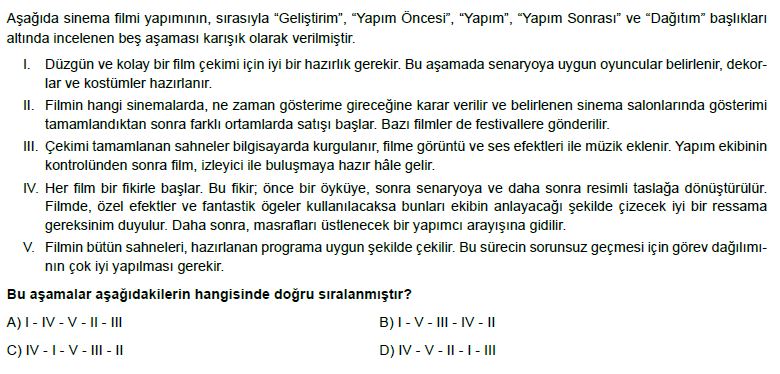 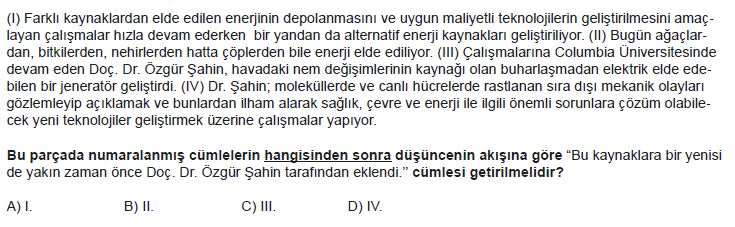 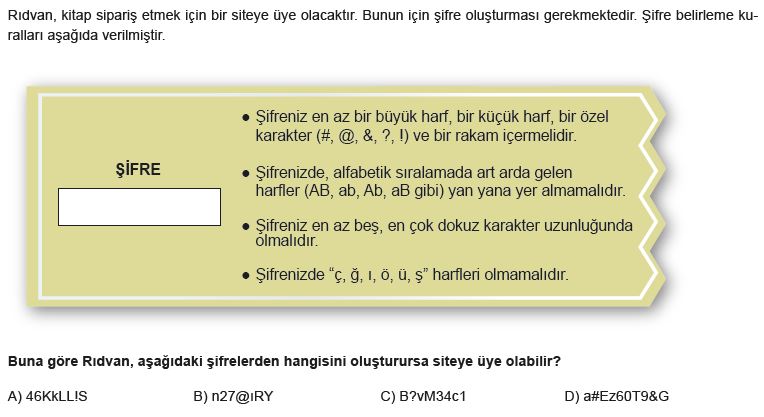 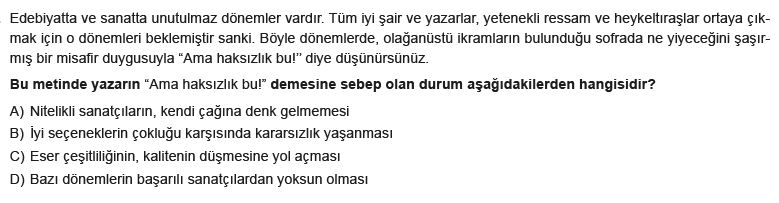 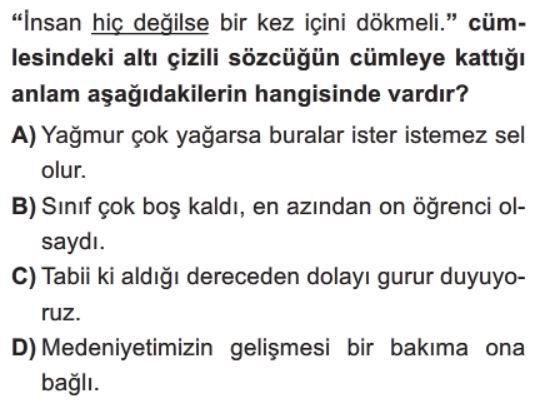 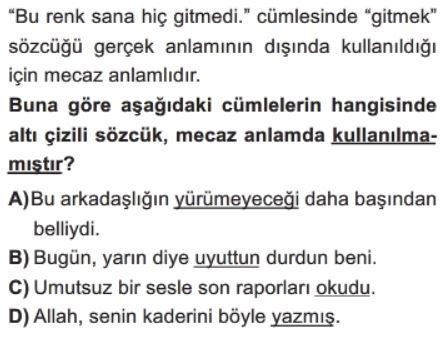 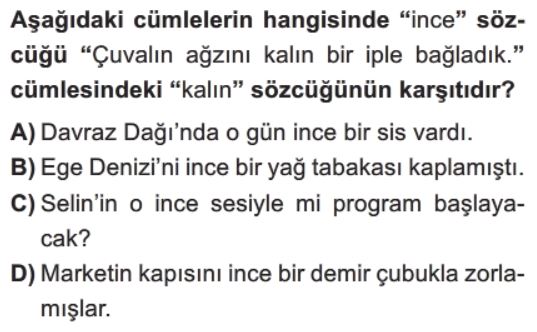 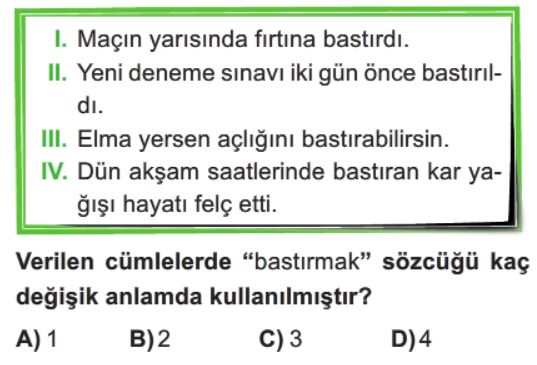 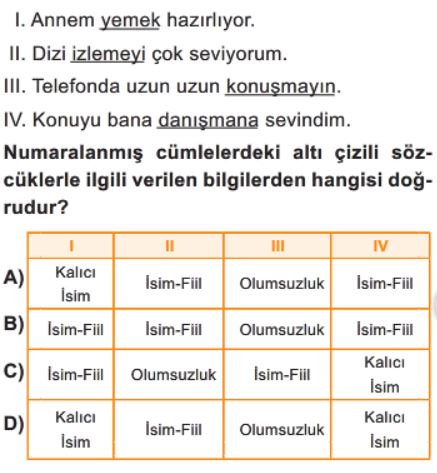 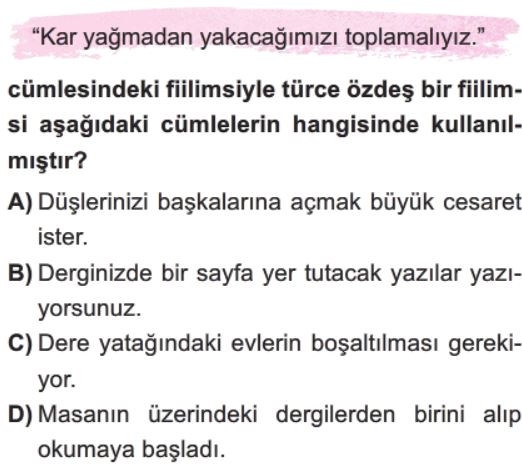 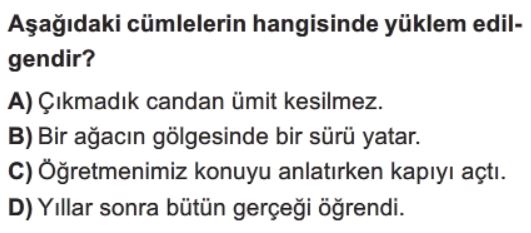 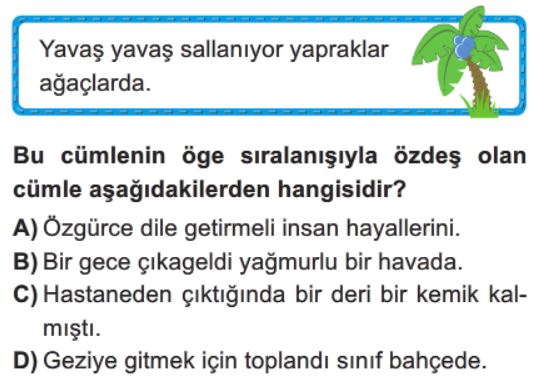 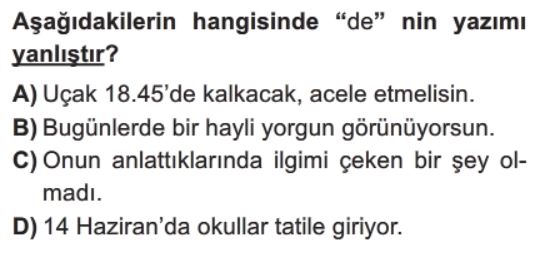 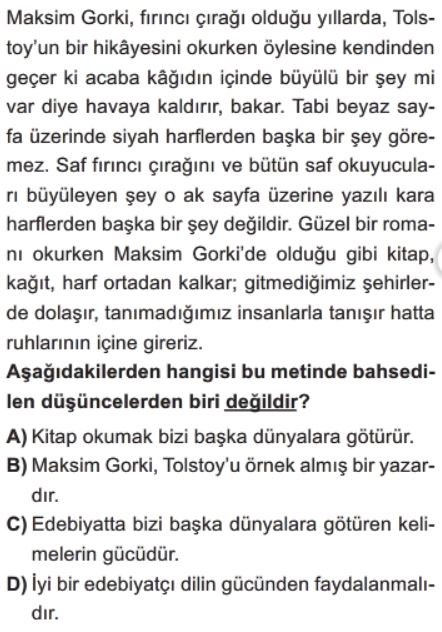 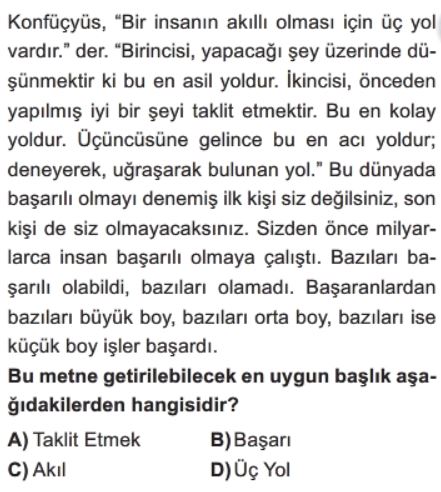 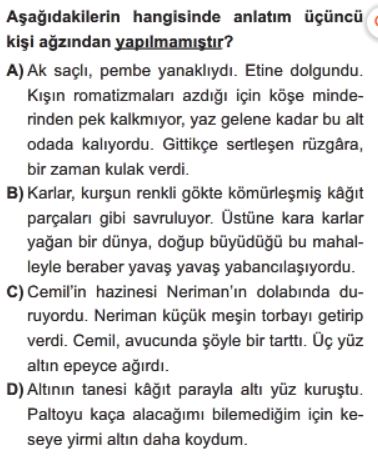 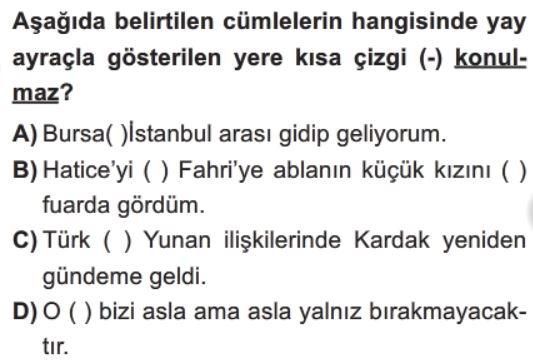 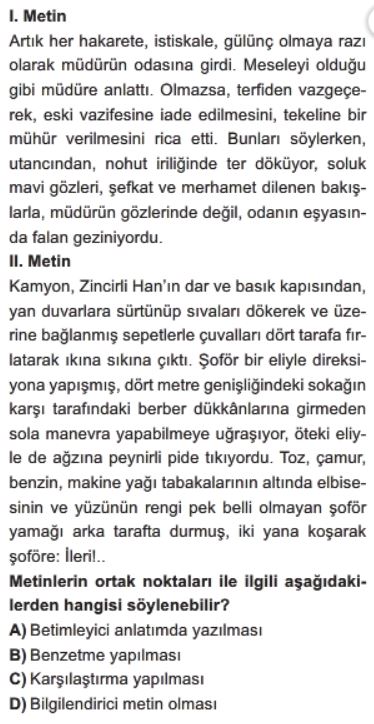 Her soru 5 puandır.Başarı hak edenindir.Sedat BOĞATEMÜR